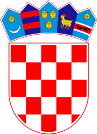 R E P U B L I K A  H R V A T S K AŠIBENSKO-KNINSKA ŽUPANIJA           OPĆINA KISTANJETrg sv Nikole 5, 22 305 Kistanje                       OBRAZAC PRIJAVE NA JAVNI POZIV PRIPADNICIMA CILJNE SKUPINE                                                                    U PROJEKTU„Naša zajednica-Naša kuća-faza II!“ - pomoć starijim osobama i osobama s invaliditetom,                                                           Kodni br. SF.3.4.11.01.0478U OKVIRU POZIVA NA DOSTAVU PROJEKTNIH PRIJEDLOGA  „ZAŽELI – PREVENCIJA INSTITUCIONALIZACIJE“ SF.3.4.11.01* Pod kućanstvom se smatra obiteljska ili druga zajednica osoba koje zajedno stanuju i zajednički podmiruju troškove života (sukladno članku 15., Zakon o socijalnoj skrbi, NN, br. 18/22, 46/22, 119/22, 71/23).  Molimo zaokružiti broj ispred kategorije ciljne skupine kojoj Prijavitelj pripada :1. Osoba starija od 65 godina (65 ili više godina)2. Odrasla osoba s invaliditetom trećeg ili četvrtog stupnja težine invaliditeta (18 ili više godina)Pod materijalnom i kaznenom odgovornošću izjavljujem te svojim potpisom potvrđujem da želim biti korisnik/ca prava ostvarenih iz poziva „Zaželi – prevencija institucionalizacije“, referentni broj: SF.3.4.11.01.“ Dajem Privolu Općini Kistanje da u moje ime zatraži i ishodi sve potrebne Potvrde (Potvrda Porezne uprave o visini dohotka i primitaka za mjesec na koji se odnosi iznos prosječne starosne mirovine za 40 i više godina mirovinskog staža i Potvrda/Izjava Hrvatskog zavoda za socijalni rad da osoba ne koristi slijedeće usluge – uslugu pomoći u kući, boravka, organiziranog stanovanja, smještaja, osobne asistencije koju pruža osobni asistent), u svrhu dokazivanja pripadnosti ciljnoj skupini projekta „Naša zajednica-Naša kuća-faza II!“ - pomoć starijim osobama i osobama s invaliditetom,  Kodni br. SF.3.4.11.01.0478Svi navedeni podaci u ovom obrascu su točni i potpuni te sam sukladno UREDBI (EU) 2016/679 Europskog parlamenta i Vijeća od 27. travnja 2016. o zaštiti pojedinca  u vezi s obradom osobnih podataka i o slobodom kretanja takvih podataka te o stavljanju izvan snage Direktive 95/46/EZ upoznat/a kako se moji osobni podaci/podaci o korisniku prikupljaju i obrađuju u svrhu izrade i podnošenja projektnog prijedloga, provedbe postupka dodjele bespovratnih sredstava, sklapanja i izvršavanja ugovora o dodjeli bespovratnih sredstava te u svrhu provođenja vrednovanja provedbe  Programa „Učinkoviti ljudski potencijali 2021.-2027. i da se u druge svrhe neće koristiti.U Kistanjama __________ 2024. godine                                            _______________________  	Vlastoručni	potpis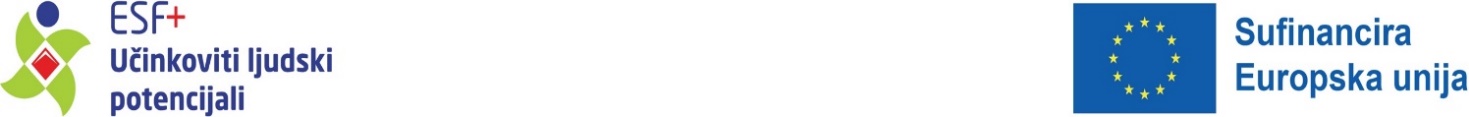 OPĆI PODACI O KORISNIKUOPĆI PODACI O KORISNIKU  IME I PREZIME:  DATUM ROĐENJA:  ADRESA :  OIB:  KONTAKT BROJ         TELEFONA      ILI MOBITELA:  KONTAKT  OSOBA:    BROJ ČLANOVA      KUĆANSTVA:   (zaokružiti ponuđeno)a) Samačko kućanstvob) Dvočlano kućanstvoc) Višečlano kućanstvo (upisati broj članova) ____________________